Agenda #3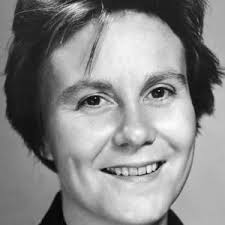 September 25th – October 3rd  
Humanities (2) Mr. HaflinA look ahead: Creative Essay Work, Show vs. Tell, Research Paper Outline WorkBlock ABlock FMondaySeptember 25Day 1Mr. Haflin OUTClassworkSource Notes #1 due Review Chapters 7-8Reading Chapter 9Homework  Source Notes #2 due tomorrow printedChapter 9 (HW #5) due tomorrowClassworkSource Notes #2 dueHW #5 dueStart Reading Chapters 10-11 or Independent ResearchHomework  Please finish reading Chapters 10-11 (HW #6) for WednesdaySource Notes #3 due Friday printedTuesdaySeptember 26Day 2ClassworkSource Notes #2 dueHW #5 dueStart Reading Chapters 10-11 or Independent ResearchHomework  Please finish reading Chapters 10-11 (HW #6) for tomorrowSource Notes #3 due Friday printedNo Class Today Same Homework as Day 1WednesdaySeptember 27Day 3ClassworkHW #6 due Review Chapters 10-11Significance of Part OneAssign Words of Wisdom ActivityHomework  Source Notes #3 due Friday printedQuiz on Part one of TKAM FridayClassworkHW #6 due Review Chapters 10-11Significance of Part OneAssign Words of Wisdom ActivityHomework  Source Notes #3 due Friday printedQuiz on Part one of TKAM FridayThursdaySeptember 28Day 4Open House! 7 PM HHSClassworkLMC for ResearchHomework  Source #3 notes due tomorrow printedQuiz on Part one of TKAM Friday ClassworkLMC for ResearchHomework  Source #3 notes due tomorrow printedQuiz on Part one of TKAM Friday FridaySeptember 29Day 5ClassworkSource #3 duePart One TKAM QuizAssign the Hingham Rumors ActivityHomework  Please finish the Hingham Rumors Activity for MondayClassworkSource #3 duePart One TKAM QuizAssign the Hingham Rumors ActivityHomework  Please finish the Hingham Rumors Activity for MondayMondayOctober 2Day 6ClassworkENGL Chromebooks for ResearchCollect Rumors ActivityHomework  Source #4 and working thesis due WednesdayLiterary Device Quiz A-M FridayClassworkENGL Chromebooks for ResearchCollect Rumors ActivityHomework  Source #4 and working thesis due tomorrowLiterary Device Quiz A-M FridayTuesdayOctober 3Day 7No Class Today Same HW as Day 6ClassworkSource #4 and Working Thesis dueReview ActivityAssign Essay #2 TKAM Creative EssayHomework  Please finish the Creative Essay Introduction and PRINT it for tomorrow’s class.Work on Google Classroom!Chapters 12-13 (HW #7) due FridayLiterary Device Quiz A-M Friday